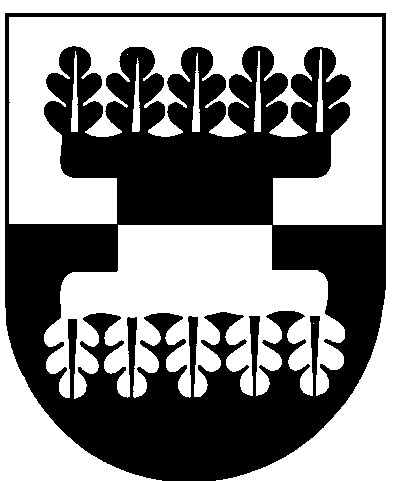 ŠILALĖS RAJONO SAVIVALDYBĖS ADMINISTRACIJOSDIREKTORIUSĮSAKYMASDĖL ŽEMĖS SKLYPO (KADASTRO NR. 8710/0001:0117), ESANČIO ŠILALĖS RAJONO SAVIVALDYBĖJE, STRUIKŲ KAIME, PŪTVĖS PILIES G.12,  ŽEMĖS NAUDOJIMO BŪDO KEITIMO2018 m. rugpjūčio 20 d. Nr. DĮV – 925Šilalė	Vadovaudamasis Lietuvos Respublikos vietos savivaldos įstatymo 29  straipsnio 8 dalies 2 punktu, Lietuvos Respublikos teritorijų planavimo įstatymo 20 straipsnio 2 dalies 2 punktu,    Pagrindinės žemės naudojimo paskirties ir būdo nustatymo ir keitimo  tvarkos  bei  sąlygų  aprašo, patvirtinto Lietuvos Respublikos Vyriausybės  . rugsėjo 29 d. nutarimu Nr. 1073 „Dėl Pagrindinės žemės naudojimo paskirties ir būdo nustatymo ir keitimo  tvarkos  bei  sąlygų  aprašo patvirtinimo“,  10 punktu,  Žemės  naudojimo  būdų  turinio  aprašu,  patvirtintu Lietuvos Respublikos žemės ūkio ministro ir Lietuvos Respublikos aplinkos ministro . sausio 20 d. įsakymu Nr. 3D-37/D1-40 „Dėl Žemės naudojimo būdų turinio aprašo patvirtinimo“, Šilalės rajono savivaldybės teritorijos  bendruoju planu, patvirtintu Šilalės rajono savivaldybės tarybos . kovo 27 d. sprendimu Nr. T1-107 „Dėl Šilalės rajono savivaldybės teritorijos ir savivaldybės teritorijos dalies (Šilalės miesto) bendrojo plano tvirtinimo“, atsižvelgdamas į  Loretos Lebrikienės, atstovaujančios pagal įgaliojimą  Zitai Gerčienei, 2018 m. rugpjūčio  16 d.  prašymą:             1. Keičiu  1,7403 ha ploto žemės  sklypo, esančio Šilalės r. sav., Struikų   k., Pūtvės  Pilies g. 12  (kadastro Nr. 8710/0001:0117), žemės naudojimo būdą – iš komercinės paskirties objektų teritorijos žemės į pramonės ir sandėliavimo objektų teritorijos.             2. P a v e d u paskelbti šį  įsakymą  Šilalės rajono savivaldybės  interneto svetainėje www.silale.lt.              Šis įsakymas gali būti skundžiamas Regionų apygardos administracinio teismo Klaipėdos rūmams (Galinio Pylimo g. 9, Klaipėda) Lietuvos Respublikos administracinių bylų teisenos įstatymo nustatyta tvarka.Administracijos direktorius                                                                            Raimundas Vaitiekus